SOGLASJE ZA PREJEMANJE RAČUNA NA ELEKTRONSKI NASLOVPodpisani/a_____________________________________, davčna številka__________________________, 	 	 	 	(ime in priimek starša/skrbnika, ki je plačnik računa)  s stalnim prebivališčem na/v ______________________________________________________________, »soglašam«da Osnovna šola Ljubno enota vrtec, cesta v Rastke 10, 3333 Ljubno ob Savinji, za otroka, ki ga zastopam  ____________________________________________________ , skupina  ____________, pošilja račune    (ime in priimek) za oskrbnino in druge plačljive storitve ali blago na moj sledeč elektronski naslov:_______________________________________________________________________________ Kraj in datum:  	 	 	 	 	 	 	 	 	 	 	Podpis starša / skrbnika: S podpisom tega soglasja ste se odločili za prejemanje računov izključno v elektronski obliki na elektronski naslov, ki ste ga navedli v tem soglasju. Osnovna Šola Ljubno ob Savinji, cesta v Rastke 10, 3333 Ljubno ob Savinji, vam bo račune in vso dokumentacijo, ki se nanaša na njih, pošiljala izključno na v tem soglasju navedeni elektronski naslov. Podpisano soglasje za prehod na prejemanje računa izključno v elektronski obliki vas zavezuje, da boste v primeru kakršnihkoli sprememb ali težav s komunikacijo po elektronski pošti, to sporočili v tajništvo šole v roku sedmih dni od spremembe ali težave sicer se šteje, da ste račun/e prejeli.  S svojim podpisom potrjujete, da ste seznanjeni, da šola obdeluje in hrani osebne podatke samo za namene in do izpolnitve namena, zaradi katerega so se osebni podatki zbirali in obdelovali: praviloma do zaključka šolanja otroka, razen tistih, ki so bili javno objavljeni ali za katere zakon določa drugače, kot so to predpisi na področju arhiviranja in računovodstva. Soglasje je  mogoče  kadarkoli  preklicati  s  pisno  izjavo, naslovljeno na elektronski naslov tajnistvo@o-ljubno.ce.mss.edus.si, ne da bi to vplivalo na zakonitost obdelave podatkov, ki se je na podlagi privolitve izvajala do njenega preklica. Na predhodno navedeni elektronski naslov, lahko kadarkoli naslovite tudi zahtevo po dostopu do osebnih podatkov, popravku, izbrisu ali prenosu podatkov.  Osnovna šola Ljubno ob Savinji bo izvajala elektronsko pošiljanje računov v obsegu, na način in pod pogoji kot ga določajo Zakon o davku na dodano vrednost in drugi predpisi z računovodsko davčnega področja in področja osnovnošolskega izobraževanja. OBVESTILOSpoštovani starši,zraven položnice vam prilagamo soglasje za prejemanje računov na elektronski naslov.Prosim, da v kolikor se strinjate s pošiljanjem računa na vaš elektronski naslov vas prosimo, da izpolnjeno soglasje vrnete na naš elektronski naslov tajnistvo@o-ljubno.ce.mss.edus.si ali po pošti ali vzgojiteljici.Račun v  PDF-obliki je prijazen do okolja. Po vsebini enakovredno nadomešča vaš račun za blago in storitve v papirnati obliki, razlikuje se edino v načinu pošiljanja.PREDNOSTI RAČUNA V PDF-OBLIKI:prejmete ga neposredno po e-poštibrezskrbno plačilo računa v kombinaciji s trajnikom (račun po e-pošti)pregleden in vedno dostopen arhiv računov in plačil prijazen do okolja, saj enakovredno nadomešča papirnate računeSte vedeli? Slovenec v povprečju na leto porabi 185 kg papirja, za kar so potrebna tri manjša drevesa. Drevesa pomembno zmanjšujejo ogljični odtis, saj absorbirajo CO2 iz zraka in oddajajo kisik, njihov pozitiven vpliv na okolje pa je še širši. Z ohranjanjem gozdov lahko tako vsi prispevamo k okolju, začnemo pa lahko z majhnimi koraki – tudi na tako nepričakovanih področjih, kot so šolske storitve.S prijaznimi pozdravi,                                                     ravnatelj Oš Ljubno ob Savinji,                                                                                                                                                                                                                  mag. Samo Kramer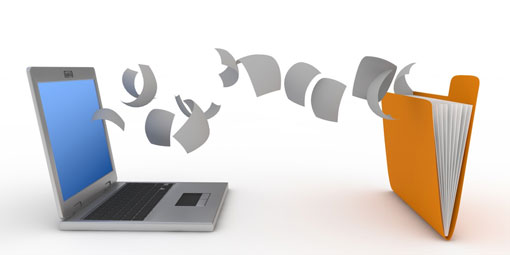 